Unsere Vorsorge-Checks im Überblick:*nur Bestimmung von Gesamtcholesterin und Blutzucker im Blut, orientierende Urinuntersuchung**für gesetzlich Versicherte ab dem vollendeten 35. Lebensjahr alle 2 Jahre ohne Zuzahlung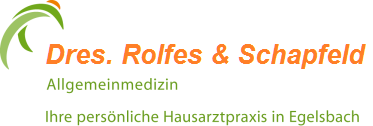                                                         Ernst-Ludwig-Straße 29, 63329 Egelsbach, Telefon: 06103 49422, Fax: 06103-947420, www.praxis-egelsbach.deKörperliche Unter-suchung inkl. HautRuhe-EKGBelastungs-EKGLungen-funktionUmfassende Laborunter-suchungABI-MessungUltraschall BauchUltraschall SchilddrüseUltraschall Halsschlag-adernGesundheitsrisiko-AnalyseAbschluss-gesprächKosten in EUROCheck-Up 35X*    **Check-Up 35 PLUSX*XX60Erweiterter Check-Up 35XXXX  75Erweiterter Check-Up 35 PLUSXXXXX 135Herz-Lungen-CheckXXXXXX120Herz-Lungen-Check PLUSXXXXXXX180Ultraschall-CheckXXXXXX120Ultraschall-Check PLUSXXXXXXX180Gefäß-Check XXXXXX120Gefäß-Check PLUSXXXXXXX180Herz-Lungen-Gefäß-Ultraschall-Kombi-CheckXXXXXXXXXX260Herz-Lungen-Gefäß-Ultraschall-Kombi-Check PLUSXXXXXXXXXXX320